ANEXO N° 4:DECLARACIÓN CUMPLIMIENTO DE REQUISITOS OBLIGATORIOSYo,………………………………………………………………….cédula nacional de identidad N°............................., en mi calidad de oferente o representante legal de ……………………………………….., en cumplimiento de Lo indicado en las presentes Bases Técnicas y Administrativas “CONCURSO OFERTA PARA ELABORACIÓN Y EJECUCIÓN DE PROYECTO HABITACIONAL EN TERRENO DE PROPIEDAD DE SERVIU LOTE XX-XX PLAN URBANO HABITACIONAL CIUDAD JUSTA MAESTRANZA – COQUIMBO”, y acorde a garantizar la viabilidad de la propuesta, declaro que;He leído las Bases Técnicas y Administrativas y el ANEXO N° 6: REQUISITOS GENERALES DE LOS PROYECTOS HABITACIONALES _____________________________________________________ (Indicar el nombre del anexo acorde a la propuesta a presentar) Doy cumplimiento en mi propuesta a todas las exigencias obligatorias declaradas en el Anexo 6, como en las presentes Bases Técnicas y Administrativas. En caso, de no dar cumplimiento a alguna exigencia o en caso de algún cumplimiento parcial, subsanaré dichos puntos previo a la aprobación del partido general del proyecto, ante el Depto. Técnico de Construcciones y Urbanización SERVIU Región de Coquimbo.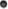 La oferta económica propuesta involucra la totalidad de las gestiones correspondientes al desarrollo y ejecución del proyecto, hasta la obtención de su Recepción Municipal.En condición a que la empresa constructora no cuente con inscripción en Registro Nacional de Contratista y/o Registro Nacional de Constructores de Vivienda Social - Modalidad Privada, certificamos haber iniciado su inscripción, en los términos del DS. N° 127 y/o DS. N° 63, ambos de 1977.El presupuesto presentado, no podré modificarlo a excepción de las qué resulten autorizadas por el Depto. Técnico de Construcciones y Urbanización SERVIU Región de Coquimbo.He tomado conocimiento de la obligación que asumo que de resultar ganador de la propuesta deberé aprobar ante el Depto. Técnico de Construcciones y Urbanización SERVIU Región de Coquimbo, el partido general del proyecto en un plazo de 60 días corridos, acto posterior al que podré tramitar el Permiso de Edificación, acorde a mi estrategia de desarrollo de la iniciativa.* Solo en el caso que el oferente no sea la empresa constructora……… de……………… del 20…..Nombre y Firma Representante (s) Legal (es) OferenteNombre y Firma Representante (s) Legal (es) Constructora (*)